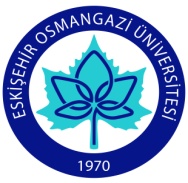 SAĞLIK BİLİMLERİ FAKÜLTESİ HEMŞİRELİK BÖLÜMÜ DERS BİLGİ FORMU
   Tarih						                                                                           İmza   01.11.2017                                                                                                                         Doç. Dr. Elif GÜRSOYFACULTY OF HEALTH NURSING DEPARTMENT, INFORMATION FORM OF COURSE    Date                                                                                                                                                     Signature 01.11.2017	                                                                                                                          Doç. Dr. Elif GÜRSOYDÖNEMBaharDERSİN ADIHemşirelikte LiderlikKODU   281118004KOORDİNATÖRDoç. Dr. Elif GÜRSOYDERSİ VERENLERYARIYILHAFTALIK DERS SAATİHAFTALIK DERS SAATİHAFTALIK DERS SAATİHAFTALIK DERS SAATİYARIYILTeorikUygulamaLaboratuarLaboratuarKredisiAKTSAKTSTÜRÜDİLİ82000244SEÇMELİTÜRKÇEDEĞERLENDİRME SİSTEMİDEĞERLENDİRME SİSTEMİDEĞERLENDİRME SİSTEMİDEĞERLENDİRME SİSTEMİDEĞERLENDİRME SİSTEMİDEĞERLENDİRME SİSTEMİDEĞERLENDİRME SİSTEMİDEĞERLENDİRME SİSTEMİDEĞERLENDİRME SİSTEMİDEĞERLENDİRME SİSTEMİYARIYIL İÇİ ÇALIŞMALARYARIYIL İÇİ ÇALIŞMALARYARIYIL İÇİ ÇALIŞMALARYARIYIL İÇİ ÇALIŞMALARFaaliyet türüFaaliyet türüFaaliyet türüSayıSayı%YARIYIL İÇİ ÇALIŞMALARYARIYIL İÇİ ÇALIŞMALARYARIYIL İÇİ ÇALIŞMALARYARIYIL İÇİ ÇALIŞMALARI. Ara SınavI. Ara SınavI. Ara Sınav1140YARIYIL İÇİ ÇALIŞMALARYARIYIL İÇİ ÇALIŞMALARYARIYIL İÇİ ÇALIŞMALARYARIYIL İÇİ ÇALIŞMALARII. Ara SınavII. Ara SınavII. Ara SınavYARIYIL İÇİ ÇALIŞMALARYARIYIL İÇİ ÇALIŞMALARYARIYIL İÇİ ÇALIŞMALARYARIYIL İÇİ ÇALIŞMALARUygulamaUygulamaUygulamaYARIYIL İÇİ ÇALIŞMALARYARIYIL İÇİ ÇALIŞMALARYARIYIL İÇİ ÇALIŞMALARYARIYIL İÇİ ÇALIŞMALARÖdevÖdevÖdevYARIYIL İÇİ ÇALIŞMALARYARIYIL İÇİ ÇALIŞMALARYARIYIL İÇİ ÇALIŞMALARYARIYIL İÇİ ÇALIŞMALARSunum/SeminerSunum/SeminerSunum/SeminerYARIYIL İÇİ ÇALIŞMALARYARIYIL İÇİ ÇALIŞMALARYARIYIL İÇİ ÇALIŞMALARYARIYIL İÇİ ÇALIŞMALARYarıyıl Sonu SınavıYarıyıl Sonu SınavıYarıyıl Sonu Sınavı1160YARIYIL İÇİ ÇALIŞMALARYARIYIL İÇİ ÇALIŞMALARYARIYIL İÇİ ÇALIŞMALARYARIYIL İÇİ ÇALIŞMALARTOPLAMTOPLAMTOPLAMÖNKOŞULLARÖNKOŞULLARÖNKOŞULLARÖNKOŞULLARÖn şart yoktur (Her üniversiteden her öğrenci bu dersi alabilir)Ön şart yoktur (Her üniversiteden her öğrenci bu dersi alabilir)Ön şart yoktur (Her üniversiteden her öğrenci bu dersi alabilir)Ön şart yoktur (Her üniversiteden her öğrenci bu dersi alabilir)Ön şart yoktur (Her üniversiteden her öğrenci bu dersi alabilir)Ön şart yoktur (Her üniversiteden her öğrenci bu dersi alabilir)İÇERİĞİİÇERİĞİİÇERİĞİİÇERİĞİLiderlik KavramıLiderlik Yaklaşımlarıİyi bir liderin ÖzellikleriEtkili Bir Lider Olabilme SüreciLider Olmanın Zorlukları ve EngellerLiderlik ve CinsiyetYönetim ve Liderlik KarşılaştırmasıDünya’da ve Türkiye’de Başarılı Lider ÖrnekleriHemşirelikte Liderliğin ÖnemiAkademik ve Klinik LiderlikSağlık Politikalarının Oluşturulmasında ve Uygulanmasında Liderliğin Rolü Hemşirelikte Liderliğin Temel Sorunları ve Uygulamalarından ÖrneklerCinsiyet, Liderlik ve Sağlık HizmetleriSağlıkta Liderlik Kapasitesinin Geliştirilmesine Yönelik Proje GeliştirmeLiderlik KavramıLiderlik Yaklaşımlarıİyi bir liderin ÖzellikleriEtkili Bir Lider Olabilme SüreciLider Olmanın Zorlukları ve EngellerLiderlik ve CinsiyetYönetim ve Liderlik KarşılaştırmasıDünya’da ve Türkiye’de Başarılı Lider ÖrnekleriHemşirelikte Liderliğin ÖnemiAkademik ve Klinik LiderlikSağlık Politikalarının Oluşturulmasında ve Uygulanmasında Liderliğin Rolü Hemşirelikte Liderliğin Temel Sorunları ve Uygulamalarından ÖrneklerCinsiyet, Liderlik ve Sağlık HizmetleriSağlıkta Liderlik Kapasitesinin Geliştirilmesine Yönelik Proje GeliştirmeLiderlik KavramıLiderlik Yaklaşımlarıİyi bir liderin ÖzellikleriEtkili Bir Lider Olabilme SüreciLider Olmanın Zorlukları ve EngellerLiderlik ve CinsiyetYönetim ve Liderlik KarşılaştırmasıDünya’da ve Türkiye’de Başarılı Lider ÖrnekleriHemşirelikte Liderliğin ÖnemiAkademik ve Klinik LiderlikSağlık Politikalarının Oluşturulmasında ve Uygulanmasında Liderliğin Rolü Hemşirelikte Liderliğin Temel Sorunları ve Uygulamalarından ÖrneklerCinsiyet, Liderlik ve Sağlık HizmetleriSağlıkta Liderlik Kapasitesinin Geliştirilmesine Yönelik Proje GeliştirmeLiderlik KavramıLiderlik Yaklaşımlarıİyi bir liderin ÖzellikleriEtkili Bir Lider Olabilme SüreciLider Olmanın Zorlukları ve EngellerLiderlik ve CinsiyetYönetim ve Liderlik KarşılaştırmasıDünya’da ve Türkiye’de Başarılı Lider ÖrnekleriHemşirelikte Liderliğin ÖnemiAkademik ve Klinik LiderlikSağlık Politikalarının Oluşturulmasında ve Uygulanmasında Liderliğin Rolü Hemşirelikte Liderliğin Temel Sorunları ve Uygulamalarından ÖrneklerCinsiyet, Liderlik ve Sağlık HizmetleriSağlıkta Liderlik Kapasitesinin Geliştirilmesine Yönelik Proje GeliştirmeLiderlik KavramıLiderlik Yaklaşımlarıİyi bir liderin ÖzellikleriEtkili Bir Lider Olabilme SüreciLider Olmanın Zorlukları ve EngellerLiderlik ve CinsiyetYönetim ve Liderlik KarşılaştırmasıDünya’da ve Türkiye’de Başarılı Lider ÖrnekleriHemşirelikte Liderliğin ÖnemiAkademik ve Klinik LiderlikSağlık Politikalarının Oluşturulmasında ve Uygulanmasında Liderliğin Rolü Hemşirelikte Liderliğin Temel Sorunları ve Uygulamalarından ÖrneklerCinsiyet, Liderlik ve Sağlık HizmetleriSağlıkta Liderlik Kapasitesinin Geliştirilmesine Yönelik Proje GeliştirmeLiderlik KavramıLiderlik Yaklaşımlarıİyi bir liderin ÖzellikleriEtkili Bir Lider Olabilme SüreciLider Olmanın Zorlukları ve EngellerLiderlik ve CinsiyetYönetim ve Liderlik KarşılaştırmasıDünya’da ve Türkiye’de Başarılı Lider ÖrnekleriHemşirelikte Liderliğin ÖnemiAkademik ve Klinik LiderlikSağlık Politikalarının Oluşturulmasında ve Uygulanmasında Liderliğin Rolü Hemşirelikte Liderliğin Temel Sorunları ve Uygulamalarından ÖrneklerCinsiyet, Liderlik ve Sağlık HizmetleriSağlıkta Liderlik Kapasitesinin Geliştirilmesine Yönelik Proje GeliştirmeAMAÇLARIAMAÇLARIAMAÇLARIAMAÇLARIBu dersin amacı lisans öğrencilerine liderliğin önemini, yeni liderlik yaklaşım ve modellerini öğretmek. Liderlikle ilgili farkındalık yaratmak, kendi çalışma alanlarında sorunların çözümünde öncülük etmeleri, bireysel ve kurumsal gelişimde yön vermeleri için liderlik kapasitelerinin geliştirilmesi amaçlanmıştır. Aynı zamanda sağlıkta etkin liderliğin önemini kavrama, liderliğin sağlık hizmetleri, sağlık mesleklerine, topluma kaliteli ve güvenli sağlık hizmeti sunulmasındaki önemini kavrama.Bu dersin amacı lisans öğrencilerine liderliğin önemini, yeni liderlik yaklaşım ve modellerini öğretmek. Liderlikle ilgili farkındalık yaratmak, kendi çalışma alanlarında sorunların çözümünde öncülük etmeleri, bireysel ve kurumsal gelişimde yön vermeleri için liderlik kapasitelerinin geliştirilmesi amaçlanmıştır. Aynı zamanda sağlıkta etkin liderliğin önemini kavrama, liderliğin sağlık hizmetleri, sağlık mesleklerine, topluma kaliteli ve güvenli sağlık hizmeti sunulmasındaki önemini kavrama.Bu dersin amacı lisans öğrencilerine liderliğin önemini, yeni liderlik yaklaşım ve modellerini öğretmek. Liderlikle ilgili farkındalık yaratmak, kendi çalışma alanlarında sorunların çözümünde öncülük etmeleri, bireysel ve kurumsal gelişimde yön vermeleri için liderlik kapasitelerinin geliştirilmesi amaçlanmıştır. Aynı zamanda sağlıkta etkin liderliğin önemini kavrama, liderliğin sağlık hizmetleri, sağlık mesleklerine, topluma kaliteli ve güvenli sağlık hizmeti sunulmasındaki önemini kavrama.Bu dersin amacı lisans öğrencilerine liderliğin önemini, yeni liderlik yaklaşım ve modellerini öğretmek. Liderlikle ilgili farkındalık yaratmak, kendi çalışma alanlarında sorunların çözümünde öncülük etmeleri, bireysel ve kurumsal gelişimde yön vermeleri için liderlik kapasitelerinin geliştirilmesi amaçlanmıştır. Aynı zamanda sağlıkta etkin liderliğin önemini kavrama, liderliğin sağlık hizmetleri, sağlık mesleklerine, topluma kaliteli ve güvenli sağlık hizmeti sunulmasındaki önemini kavrama.Bu dersin amacı lisans öğrencilerine liderliğin önemini, yeni liderlik yaklaşım ve modellerini öğretmek. Liderlikle ilgili farkındalık yaratmak, kendi çalışma alanlarında sorunların çözümünde öncülük etmeleri, bireysel ve kurumsal gelişimde yön vermeleri için liderlik kapasitelerinin geliştirilmesi amaçlanmıştır. Aynı zamanda sağlıkta etkin liderliğin önemini kavrama, liderliğin sağlık hizmetleri, sağlık mesleklerine, topluma kaliteli ve güvenli sağlık hizmeti sunulmasındaki önemini kavrama.Bu dersin amacı lisans öğrencilerine liderliğin önemini, yeni liderlik yaklaşım ve modellerini öğretmek. Liderlikle ilgili farkındalık yaratmak, kendi çalışma alanlarında sorunların çözümünde öncülük etmeleri, bireysel ve kurumsal gelişimde yön vermeleri için liderlik kapasitelerinin geliştirilmesi amaçlanmıştır. Aynı zamanda sağlıkta etkin liderliğin önemini kavrama, liderliğin sağlık hizmetleri, sağlık mesleklerine, topluma kaliteli ve güvenli sağlık hizmeti sunulmasındaki önemini kavrama.ÖĞRENİM ÇIKTILARIÖĞRENİM ÇIKTILARIÖĞRENİM ÇIKTILARIÖĞRENİM ÇIKTILARILiderlikle ilgili kavramsal bilgiyi kavramaLiderliğin önemini kavramaHemşirelikte liderliğin önemini ve rolünü kavrama,Lider ve yönetici arasındaki farkı kavramaİyi bir liderin özelliklerini tartışmaBaşarılı lider olmanın yollarını analiz etme,Cinsiyet ve liderlikle ilişkisini tartışma,Sağlık politikalarında liderlerin rollerini tartışma,Bakım, uygulama, eğitim, yönetim ve araştırmada liderliğin rolünü ve önemini tartışmaHemşirelikte liderlik sorunlarını belirleme, analiz etme ve çözüm stratejileri geliştirme,Sağlık hizmetlerinin yürütülmesinde lider kişilerin sorumluluklarını ve rollerini belirleme Dünyada liderlerin sağlık hizmetleri ve kaliteli hasta bakımı üzerine etkilerini analiz etme.Liderlikle ilgili kavramsal bilgiyi kavramaLiderliğin önemini kavramaHemşirelikte liderliğin önemini ve rolünü kavrama,Lider ve yönetici arasındaki farkı kavramaİyi bir liderin özelliklerini tartışmaBaşarılı lider olmanın yollarını analiz etme,Cinsiyet ve liderlikle ilişkisini tartışma,Sağlık politikalarında liderlerin rollerini tartışma,Bakım, uygulama, eğitim, yönetim ve araştırmada liderliğin rolünü ve önemini tartışmaHemşirelikte liderlik sorunlarını belirleme, analiz etme ve çözüm stratejileri geliştirme,Sağlık hizmetlerinin yürütülmesinde lider kişilerin sorumluluklarını ve rollerini belirleme Dünyada liderlerin sağlık hizmetleri ve kaliteli hasta bakımı üzerine etkilerini analiz etme.Liderlikle ilgili kavramsal bilgiyi kavramaLiderliğin önemini kavramaHemşirelikte liderliğin önemini ve rolünü kavrama,Lider ve yönetici arasındaki farkı kavramaİyi bir liderin özelliklerini tartışmaBaşarılı lider olmanın yollarını analiz etme,Cinsiyet ve liderlikle ilişkisini tartışma,Sağlık politikalarında liderlerin rollerini tartışma,Bakım, uygulama, eğitim, yönetim ve araştırmada liderliğin rolünü ve önemini tartışmaHemşirelikte liderlik sorunlarını belirleme, analiz etme ve çözüm stratejileri geliştirme,Sağlık hizmetlerinin yürütülmesinde lider kişilerin sorumluluklarını ve rollerini belirleme Dünyada liderlerin sağlık hizmetleri ve kaliteli hasta bakımı üzerine etkilerini analiz etme.Liderlikle ilgili kavramsal bilgiyi kavramaLiderliğin önemini kavramaHemşirelikte liderliğin önemini ve rolünü kavrama,Lider ve yönetici arasındaki farkı kavramaİyi bir liderin özelliklerini tartışmaBaşarılı lider olmanın yollarını analiz etme,Cinsiyet ve liderlikle ilişkisini tartışma,Sağlık politikalarında liderlerin rollerini tartışma,Bakım, uygulama, eğitim, yönetim ve araştırmada liderliğin rolünü ve önemini tartışmaHemşirelikte liderlik sorunlarını belirleme, analiz etme ve çözüm stratejileri geliştirme,Sağlık hizmetlerinin yürütülmesinde lider kişilerin sorumluluklarını ve rollerini belirleme Dünyada liderlerin sağlık hizmetleri ve kaliteli hasta bakımı üzerine etkilerini analiz etme.Liderlikle ilgili kavramsal bilgiyi kavramaLiderliğin önemini kavramaHemşirelikte liderliğin önemini ve rolünü kavrama,Lider ve yönetici arasındaki farkı kavramaİyi bir liderin özelliklerini tartışmaBaşarılı lider olmanın yollarını analiz etme,Cinsiyet ve liderlikle ilişkisini tartışma,Sağlık politikalarında liderlerin rollerini tartışma,Bakım, uygulama, eğitim, yönetim ve araştırmada liderliğin rolünü ve önemini tartışmaHemşirelikte liderlik sorunlarını belirleme, analiz etme ve çözüm stratejileri geliştirme,Sağlık hizmetlerinin yürütülmesinde lider kişilerin sorumluluklarını ve rollerini belirleme Dünyada liderlerin sağlık hizmetleri ve kaliteli hasta bakımı üzerine etkilerini analiz etme.Liderlikle ilgili kavramsal bilgiyi kavramaLiderliğin önemini kavramaHemşirelikte liderliğin önemini ve rolünü kavrama,Lider ve yönetici arasındaki farkı kavramaİyi bir liderin özelliklerini tartışmaBaşarılı lider olmanın yollarını analiz etme,Cinsiyet ve liderlikle ilişkisini tartışma,Sağlık politikalarında liderlerin rollerini tartışma,Bakım, uygulama, eğitim, yönetim ve araştırmada liderliğin rolünü ve önemini tartışmaHemşirelikte liderlik sorunlarını belirleme, analiz etme ve çözüm stratejileri geliştirme,Sağlık hizmetlerinin yürütülmesinde lider kişilerin sorumluluklarını ve rollerini belirleme Dünyada liderlerin sağlık hizmetleri ve kaliteli hasta bakımı üzerine etkilerini analiz etme.KAYNAKLARKAYNAKLARKAYNAKLARKAYNAKLARCovey SR. (2013) The 7 Habits of Highly Effective People: Powerful Lessons in Personal Change Paperback – Deluxe Edition,Entor Pocket (2008) Harvard Business -Etkin Liderlik (4 kitaplık Set) - Liderlik, Ekip Liderliği, Proje Yönetimi, KoçlukMullen, C. A., English, F. W., &Kealy, W. A. (2014). The Leadership Identity Journey: An ArtfulReflection. Rowman&Littlefield.Çimen A Tarihi Değiştiren Kadınlar.Bolat Ö, Liderlik Gönül İşidir.İn Lean,Kadınlar, İş ve Liderlkik İsteği Levinson, H. (2008). Liderlik  psikolojisi (Çev: D. Tayanç).                      İstanbul: Türkiye İş Bankası.Saylı H ve Baytok A (2014) Örgütlerde Liderlik Teori -Uygulama Ve Yeni Perspektifler, Nobel Kitapevi. Owen, H., Hodgson, V. &Gazzard, N. (2010). Liderlik elkitabı (2.bs.)                (Çev: M. Çelik).Northouse, P. G. (2010). Leaderhip: TheoryandPatctice:  CA: Sage.İstanbul: Optimist Yayın Dağıtım. Attali, J. (2008). Geleceğin kısa tarihi (2.bs.).(Çev: T. Ilgaz).        Ankara:İmge Kitabevi.  Baltaş A., Ekip Çalışması ve Liderlik, Remzi Kitabevi,6. Baskı.  Çimen A., Tarihi Değiştiren Liderler,Timaş Yayınları,2014.Aykanat Z.,Karizmatik Liderlik Ve Örgüt Kültürü İlişkisi Üzerine Bir Uygulama,Kamu Yönetimi Yüksek Lisans Tezi,2010.Yıldırım B, Özkahraman Ş. Eleştirel Düşünmeyi Hemşirelik Sürecinde            Uygulama, Electronic Journal of Vocational Colleges-December/Aralık 2013.http://www.tbmm.gov.tr/anayasa/anayasa_2011.pdf.http://www.tbmm.gov.tr/komisyon/insanhaklari/pdf01/203-208.pdf.Okunması Önerilen KitaplarSimyacı – Paulo Coelho İyiden Mükemmel Şirkete – Jim Collins Mutluluk Dağıtmak – Tony HsiehTakım Oyunu – Seth GodinDrive – Daniel H. PinkDijital Çağda Dost Kazanma ve İnsanları Etkilemenin Yolları – Dale CarnegieAtatürk'ün Liderlik Sırları- Yüksel Mert- Cengiz Açıkgözhttps://www.grisayfalar.com/liderlik-yolunda-okunmasi-gereken-6-kitap/Covey SR. (2013) The 7 Habits of Highly Effective People: Powerful Lessons in Personal Change Paperback – Deluxe Edition,Entor Pocket (2008) Harvard Business -Etkin Liderlik (4 kitaplık Set) - Liderlik, Ekip Liderliği, Proje Yönetimi, KoçlukMullen, C. A., English, F. W., &Kealy, W. A. (2014). The Leadership Identity Journey: An ArtfulReflection. Rowman&Littlefield.Çimen A Tarihi Değiştiren Kadınlar.Bolat Ö, Liderlik Gönül İşidir.İn Lean,Kadınlar, İş ve Liderlkik İsteği Levinson, H. (2008). Liderlik  psikolojisi (Çev: D. Tayanç).                      İstanbul: Türkiye İş Bankası.Saylı H ve Baytok A (2014) Örgütlerde Liderlik Teori -Uygulama Ve Yeni Perspektifler, Nobel Kitapevi. Owen, H., Hodgson, V. &Gazzard, N. (2010). Liderlik elkitabı (2.bs.)                (Çev: M. Çelik).Northouse, P. G. (2010). Leaderhip: TheoryandPatctice:  CA: Sage.İstanbul: Optimist Yayın Dağıtım. Attali, J. (2008). Geleceğin kısa tarihi (2.bs.).(Çev: T. Ilgaz).        Ankara:İmge Kitabevi.  Baltaş A., Ekip Çalışması ve Liderlik, Remzi Kitabevi,6. Baskı.  Çimen A., Tarihi Değiştiren Liderler,Timaş Yayınları,2014.Aykanat Z.,Karizmatik Liderlik Ve Örgüt Kültürü İlişkisi Üzerine Bir Uygulama,Kamu Yönetimi Yüksek Lisans Tezi,2010.Yıldırım B, Özkahraman Ş. Eleştirel Düşünmeyi Hemşirelik Sürecinde            Uygulama, Electronic Journal of Vocational Colleges-December/Aralık 2013.http://www.tbmm.gov.tr/anayasa/anayasa_2011.pdf.http://www.tbmm.gov.tr/komisyon/insanhaklari/pdf01/203-208.pdf.Okunması Önerilen KitaplarSimyacı – Paulo Coelho İyiden Mükemmel Şirkete – Jim Collins Mutluluk Dağıtmak – Tony HsiehTakım Oyunu – Seth GodinDrive – Daniel H. PinkDijital Çağda Dost Kazanma ve İnsanları Etkilemenin Yolları – Dale CarnegieAtatürk'ün Liderlik Sırları- Yüksel Mert- Cengiz Açıkgözhttps://www.grisayfalar.com/liderlik-yolunda-okunmasi-gereken-6-kitap/Covey SR. (2013) The 7 Habits of Highly Effective People: Powerful Lessons in Personal Change Paperback – Deluxe Edition,Entor Pocket (2008) Harvard Business -Etkin Liderlik (4 kitaplık Set) - Liderlik, Ekip Liderliği, Proje Yönetimi, KoçlukMullen, C. A., English, F. W., &Kealy, W. A. (2014). The Leadership Identity Journey: An ArtfulReflection. Rowman&Littlefield.Çimen A Tarihi Değiştiren Kadınlar.Bolat Ö, Liderlik Gönül İşidir.İn Lean,Kadınlar, İş ve Liderlkik İsteği Levinson, H. (2008). Liderlik  psikolojisi (Çev: D. Tayanç).                      İstanbul: Türkiye İş Bankası.Saylı H ve Baytok A (2014) Örgütlerde Liderlik Teori -Uygulama Ve Yeni Perspektifler, Nobel Kitapevi. Owen, H., Hodgson, V. &Gazzard, N. (2010). Liderlik elkitabı (2.bs.)                (Çev: M. Çelik).Northouse, P. G. (2010). Leaderhip: TheoryandPatctice:  CA: Sage.İstanbul: Optimist Yayın Dağıtım. Attali, J. (2008). Geleceğin kısa tarihi (2.bs.).(Çev: T. Ilgaz).        Ankara:İmge Kitabevi.  Baltaş A., Ekip Çalışması ve Liderlik, Remzi Kitabevi,6. Baskı.  Çimen A., Tarihi Değiştiren Liderler,Timaş Yayınları,2014.Aykanat Z.,Karizmatik Liderlik Ve Örgüt Kültürü İlişkisi Üzerine Bir Uygulama,Kamu Yönetimi Yüksek Lisans Tezi,2010.Yıldırım B, Özkahraman Ş. Eleştirel Düşünmeyi Hemşirelik Sürecinde            Uygulama, Electronic Journal of Vocational Colleges-December/Aralık 2013.http://www.tbmm.gov.tr/anayasa/anayasa_2011.pdf.http://www.tbmm.gov.tr/komisyon/insanhaklari/pdf01/203-208.pdf.Okunması Önerilen KitaplarSimyacı – Paulo Coelho İyiden Mükemmel Şirkete – Jim Collins Mutluluk Dağıtmak – Tony HsiehTakım Oyunu – Seth GodinDrive – Daniel H. PinkDijital Çağda Dost Kazanma ve İnsanları Etkilemenin Yolları – Dale CarnegieAtatürk'ün Liderlik Sırları- Yüksel Mert- Cengiz Açıkgözhttps://www.grisayfalar.com/liderlik-yolunda-okunmasi-gereken-6-kitap/Covey SR. (2013) The 7 Habits of Highly Effective People: Powerful Lessons in Personal Change Paperback – Deluxe Edition,Entor Pocket (2008) Harvard Business -Etkin Liderlik (4 kitaplık Set) - Liderlik, Ekip Liderliği, Proje Yönetimi, KoçlukMullen, C. A., English, F. W., &Kealy, W. A. (2014). The Leadership Identity Journey: An ArtfulReflection. Rowman&Littlefield.Çimen A Tarihi Değiştiren Kadınlar.Bolat Ö, Liderlik Gönül İşidir.İn Lean,Kadınlar, İş ve Liderlkik İsteği Levinson, H. (2008). Liderlik  psikolojisi (Çev: D. Tayanç).                      İstanbul: Türkiye İş Bankası.Saylı H ve Baytok A (2014) Örgütlerde Liderlik Teori -Uygulama Ve Yeni Perspektifler, Nobel Kitapevi. Owen, H., Hodgson, V. &Gazzard, N. (2010). Liderlik elkitabı (2.bs.)                (Çev: M. Çelik).Northouse, P. G. (2010). Leaderhip: TheoryandPatctice:  CA: Sage.İstanbul: Optimist Yayın Dağıtım. Attali, J. (2008). Geleceğin kısa tarihi (2.bs.).(Çev: T. Ilgaz).        Ankara:İmge Kitabevi.  Baltaş A., Ekip Çalışması ve Liderlik, Remzi Kitabevi,6. Baskı.  Çimen A., Tarihi Değiştiren Liderler,Timaş Yayınları,2014.Aykanat Z.,Karizmatik Liderlik Ve Örgüt Kültürü İlişkisi Üzerine Bir Uygulama,Kamu Yönetimi Yüksek Lisans Tezi,2010.Yıldırım B, Özkahraman Ş. Eleştirel Düşünmeyi Hemşirelik Sürecinde            Uygulama, Electronic Journal of Vocational Colleges-December/Aralık 2013.http://www.tbmm.gov.tr/anayasa/anayasa_2011.pdf.http://www.tbmm.gov.tr/komisyon/insanhaklari/pdf01/203-208.pdf.Okunması Önerilen KitaplarSimyacı – Paulo Coelho İyiden Mükemmel Şirkete – Jim Collins Mutluluk Dağıtmak – Tony HsiehTakım Oyunu – Seth GodinDrive – Daniel H. PinkDijital Çağda Dost Kazanma ve İnsanları Etkilemenin Yolları – Dale CarnegieAtatürk'ün Liderlik Sırları- Yüksel Mert- Cengiz Açıkgözhttps://www.grisayfalar.com/liderlik-yolunda-okunmasi-gereken-6-kitap/Covey SR. (2013) The 7 Habits of Highly Effective People: Powerful Lessons in Personal Change Paperback – Deluxe Edition,Entor Pocket (2008) Harvard Business -Etkin Liderlik (4 kitaplık Set) - Liderlik, Ekip Liderliği, Proje Yönetimi, KoçlukMullen, C. A., English, F. W., &Kealy, W. A. (2014). The Leadership Identity Journey: An ArtfulReflection. Rowman&Littlefield.Çimen A Tarihi Değiştiren Kadınlar.Bolat Ö, Liderlik Gönül İşidir.İn Lean,Kadınlar, İş ve Liderlkik İsteği Levinson, H. (2008). Liderlik  psikolojisi (Çev: D. Tayanç).                      İstanbul: Türkiye İş Bankası.Saylı H ve Baytok A (2014) Örgütlerde Liderlik Teori -Uygulama Ve Yeni Perspektifler, Nobel Kitapevi. Owen, H., Hodgson, V. &Gazzard, N. (2010). Liderlik elkitabı (2.bs.)                (Çev: M. Çelik).Northouse, P. G. (2010). Leaderhip: TheoryandPatctice:  CA: Sage.İstanbul: Optimist Yayın Dağıtım. Attali, J. (2008). Geleceğin kısa tarihi (2.bs.).(Çev: T. Ilgaz).        Ankara:İmge Kitabevi.  Baltaş A., Ekip Çalışması ve Liderlik, Remzi Kitabevi,6. Baskı.  Çimen A., Tarihi Değiştiren Liderler,Timaş Yayınları,2014.Aykanat Z.,Karizmatik Liderlik Ve Örgüt Kültürü İlişkisi Üzerine Bir Uygulama,Kamu Yönetimi Yüksek Lisans Tezi,2010.Yıldırım B, Özkahraman Ş. Eleştirel Düşünmeyi Hemşirelik Sürecinde            Uygulama, Electronic Journal of Vocational Colleges-December/Aralık 2013.http://www.tbmm.gov.tr/anayasa/anayasa_2011.pdf.http://www.tbmm.gov.tr/komisyon/insanhaklari/pdf01/203-208.pdf.Okunması Önerilen KitaplarSimyacı – Paulo Coelho İyiden Mükemmel Şirkete – Jim Collins Mutluluk Dağıtmak – Tony HsiehTakım Oyunu – Seth GodinDrive – Daniel H. PinkDijital Çağda Dost Kazanma ve İnsanları Etkilemenin Yolları – Dale CarnegieAtatürk'ün Liderlik Sırları- Yüksel Mert- Cengiz Açıkgözhttps://www.grisayfalar.com/liderlik-yolunda-okunmasi-gereken-6-kitap/Covey SR. (2013) The 7 Habits of Highly Effective People: Powerful Lessons in Personal Change Paperback – Deluxe Edition,Entor Pocket (2008) Harvard Business -Etkin Liderlik (4 kitaplık Set) - Liderlik, Ekip Liderliği, Proje Yönetimi, KoçlukMullen, C. A., English, F. W., &Kealy, W. A. (2014). The Leadership Identity Journey: An ArtfulReflection. Rowman&Littlefield.Çimen A Tarihi Değiştiren Kadınlar.Bolat Ö, Liderlik Gönül İşidir.İn Lean,Kadınlar, İş ve Liderlkik İsteği Levinson, H. (2008). Liderlik  psikolojisi (Çev: D. Tayanç).                      İstanbul: Türkiye İş Bankası.Saylı H ve Baytok A (2014) Örgütlerde Liderlik Teori -Uygulama Ve Yeni Perspektifler, Nobel Kitapevi. Owen, H., Hodgson, V. &Gazzard, N. (2010). Liderlik elkitabı (2.bs.)                (Çev: M. Çelik).Northouse, P. G. (2010). Leaderhip: TheoryandPatctice:  CA: Sage.İstanbul: Optimist Yayın Dağıtım. Attali, J. (2008). Geleceğin kısa tarihi (2.bs.).(Çev: T. Ilgaz).        Ankara:İmge Kitabevi.  Baltaş A., Ekip Çalışması ve Liderlik, Remzi Kitabevi,6. Baskı.  Çimen A., Tarihi Değiştiren Liderler,Timaş Yayınları,2014.Aykanat Z.,Karizmatik Liderlik Ve Örgüt Kültürü İlişkisi Üzerine Bir Uygulama,Kamu Yönetimi Yüksek Lisans Tezi,2010.Yıldırım B, Özkahraman Ş. Eleştirel Düşünmeyi Hemşirelik Sürecinde            Uygulama, Electronic Journal of Vocational Colleges-December/Aralık 2013.http://www.tbmm.gov.tr/anayasa/anayasa_2011.pdf.http://www.tbmm.gov.tr/komisyon/insanhaklari/pdf01/203-208.pdf.Okunması Önerilen KitaplarSimyacı – Paulo Coelho İyiden Mükemmel Şirkete – Jim Collins Mutluluk Dağıtmak – Tony HsiehTakım Oyunu – Seth GodinDrive – Daniel H. PinkDijital Çağda Dost Kazanma ve İnsanları Etkilemenin Yolları – Dale CarnegieAtatürk'ün Liderlik Sırları- Yüksel Mert- Cengiz Açıkgözhttps://www.grisayfalar.com/liderlik-yolunda-okunmasi-gereken-6-kitap/ÖĞRETİM YÖNTEMLERİÖĞRETİM YÖNTEMLERİÖĞRETİM YÖNTEMLERİÖĞRETİM YÖNTEMLERİDERS AKIŞIDERS AKIŞIHAFTAKONULAR1Liderlik Kavramı,  Alanı ve Kapsamı   2Liderlik Teorileri ve Yeni Liderlik Yaklaşımları3Etkili Liderin Özellikleri4Cinsiyet ve Liderlik5Yöneticilik ve Liderliğin Farkı6Hemşirelikte Liderliğin Önemi7Ara Sınav8Hemşirelik Hizmetlerinde Liderliğin önemi ve Yeri9Hemşirelikte Örgütlenme, Güç ve Liderlik10Hemşirelikte Liderliğin Temel Sorunları ve Uygulamalarından Örnekler  11Cinsiyet, Liderlik ve Sağlık Hizmetleri12Sağlık Politikalarının Oluşumunda Liderliğinin Rolü13Sağlık Politikalarının Oluşturulmasında ve Uygulanmasında Liderliğin Rolü14Dünya’da ve Türkiye’de Sağlık Alanında Lider Örnekleri15Hemşirelikte Liderlik Kapasitesinin Geliştirilmesine ve Hemşirelikle ile ilgili Sorunların Çözümüne İlişkin Öneri geliştirme- Seminer16Final SınavıNOPROGRAM ÇIKTILARINA KATKISI3211Hemşirelik Eğitiminde Temel Kavramları Tanıma BecerisiX 2Temel Kavramları Merkeze Alarak Etik Problemlere Yaklaşma BecerisiX 3Hemşirelik ve Sağlık Bilimlerine İlişkin Bilgi sahibi olma ve Edindiği Bilgileri uygulama BecerisiX4Disiplinler-arası Takım Çalışması Yapabilme BecerisiX5Hemşirelik Eğitiminde, Tıbbi Problemleri Tanıma, Formülize Etme ve Çözme BecerisiX 6Etkin Yazılı ve Sözlü İletişim/Sunum BecerisiX 7Mesleki ve Etik Sorumluluğu Anlama ve Uygulama BecerisiX8Yaşam Boyu Öğrenimin Önemini Kavrama ve Uygulama BecerisiX 1:Hiç Katkısı Yok. 2:Kısmen Katkısı Var. 3:Tam Katkısı Var.1:Hiç Katkısı Yok. 2:Kısmen Katkısı Var. 3:Tam Katkısı Var.1:Hiç Katkısı Yok. 2:Kısmen Katkısı Var. 3:Tam Katkısı Var.1:Hiç Katkısı Yok. 2:Kısmen Katkısı Var. 3:Tam Katkısı Var.1:Hiç Katkısı Yok. 2:Kısmen Katkısı Var. 3:Tam Katkısı Var.TERMSpringCOURSE TITLELeadership in NursingCODE 281118004COORDINATORAssoc. Prof. Dr. Elif GÜRSOYINSTRUCTORSSEMESTERHOURS PER WEEKHOURS PER WEEKHOURS PER WEEKHOURS PER WEEKSEMESTERTheoryPracticeLaboratoryLaboratoryCreditECTSTYPETYPELANGUAGE8200024ELECTİVEELECTİVETURKİSHASSESMENT SYSTEMASSESMENT SYSTEMASSESMENT SYSTEMASSESMENT SYSTEMASSESMENT SYSTEMASSESMENT SYSTEMASSESMENT SYSTEMASSESMENT SYSTEMASSESMENT SYSTEMASSESMENT SYSTEMIN-TERM STUDIESIN-TERM STUDIESIN-TERM STUDIESIN-TERM STUDIESFaaliyet türüFaaliyet türüFaaliyet türüFaaliyet türüQuantityPercentageIN-TERM STUDIESIN-TERM STUDIESIN-TERM STUDIESIN-TERM STUDIESFirst Mid TermFirst Mid TermFirst Mid TermFirst Mid Term140IN-TERM STUDIESIN-TERM STUDIESIN-TERM STUDIESIN-TERM STUDIESSecond Mid TermSecond Mid TermSecond Mid TermSecond Mid TermIN-TERM STUDIESIN-TERM STUDIESIN-TERM STUDIESIN-TERM STUDIESPracticePracticePracticePracticeIN-TERM STUDIESIN-TERM STUDIESIN-TERM STUDIESIN-TERM STUDIESHomeworkHomeworkHomeworkHomeworkIN-TERM STUDIESIN-TERM STUDIESIN-TERM STUDIESIN-TERM STUDIESPresentation/Preparing SeminerPresentation/Preparing SeminerPresentation/Preparing SeminerPresentation/Preparing SeminerIN-TERM STUDIESIN-TERM STUDIESIN-TERM STUDIESIN-TERM STUDIESFinal ExaminationFinal ExaminationFinal ExaminationFinal Examination160IN-TERM STUDIESIN-TERM STUDIESIN-TERM STUDIESIN-TERM STUDIESTOPLAMTOPLAMTOPLAMTOPLAMPREREQUISITESPREREQUISITESPREREQUISITESPREREQUISITESThere isn’t prerequisite.There isn’t prerequisite.There isn’t prerequisite.There isn’t prerequisite.There isn’t prerequisite.There isn’t prerequisite.CONTENTSCONTENTSCONTENTSCONTENTS1. The concept of leadership 2. New approaches to leadership3. New conceptualization of leadership4. Process to become an affective leader5. Obstacles and difficulties of becoming a leader6. Gender and leadership7. Management and Leadership Comparison8. Leadership examples in health in Turkey and the World 9. The Importance of Leadership in Nursing10. Academic and Clinical Leadership11. Leadership Role in the Formation of Health Policy and Implementation12. Leadership in Nursing Fundamental Problems and Application Examples13. Gender, Leadership and Health Services14. Leadership Capacity Development Project to Improve Health1. The concept of leadership 2. New approaches to leadership3. New conceptualization of leadership4. Process to become an affective leader5. Obstacles and difficulties of becoming a leader6. Gender and leadership7. Management and Leadership Comparison8. Leadership examples in health in Turkey and the World 9. The Importance of Leadership in Nursing10. Academic and Clinical Leadership11. Leadership Role in the Formation of Health Policy and Implementation12. Leadership in Nursing Fundamental Problems and Application Examples13. Gender, Leadership and Health Services14. Leadership Capacity Development Project to Improve Health1. The concept of leadership 2. New approaches to leadership3. New conceptualization of leadership4. Process to become an affective leader5. Obstacles and difficulties of becoming a leader6. Gender and leadership7. Management and Leadership Comparison8. Leadership examples in health in Turkey and the World 9. The Importance of Leadership in Nursing10. Academic and Clinical Leadership11. Leadership Role in the Formation of Health Policy and Implementation12. Leadership in Nursing Fundamental Problems and Application Examples13. Gender, Leadership and Health Services14. Leadership Capacity Development Project to Improve Health1. The concept of leadership 2. New approaches to leadership3. New conceptualization of leadership4. Process to become an affective leader5. Obstacles and difficulties of becoming a leader6. Gender and leadership7. Management and Leadership Comparison8. Leadership examples in health in Turkey and the World 9. The Importance of Leadership in Nursing10. Academic and Clinical Leadership11. Leadership Role in the Formation of Health Policy and Implementation12. Leadership in Nursing Fundamental Problems and Application Examples13. Gender, Leadership and Health Services14. Leadership Capacity Development Project to Improve Health1. The concept of leadership 2. New approaches to leadership3. New conceptualization of leadership4. Process to become an affective leader5. Obstacles and difficulties of becoming a leader6. Gender and leadership7. Management and Leadership Comparison8. Leadership examples in health in Turkey and the World 9. The Importance of Leadership in Nursing10. Academic and Clinical Leadership11. Leadership Role in the Formation of Health Policy and Implementation12. Leadership in Nursing Fundamental Problems and Application Examples13. Gender, Leadership and Health Services14. Leadership Capacity Development Project to Improve Health1. The concept of leadership 2. New approaches to leadership3. New conceptualization of leadership4. Process to become an affective leader5. Obstacles and difficulties of becoming a leader6. Gender and leadership7. Management and Leadership Comparison8. Leadership examples in health in Turkey and the World 9. The Importance of Leadership in Nursing10. Academic and Clinical Leadership11. Leadership Role in the Formation of Health Policy and Implementation12. Leadership in Nursing Fundamental Problems and Application Examples13. Gender, Leadership and Health Services14. Leadership Capacity Development Project to Improve HealthGOALSGOALSGOALSGOALSThe aim of this course is to teach graduate students the importance of leadership, new approaches and models in leadership. Also, it is aimed to raise students’ awareness about leadership, increase their leadership capacity to make them be able to to find solutions to problems and to direct their individual and institutional development. At the same time, the course helps students to understand the importance of affective leadership in promoting health services, health occupations and for providing qualified and secure health services to the society.The aim of this course is to teach graduate students the importance of leadership, new approaches and models in leadership. Also, it is aimed to raise students’ awareness about leadership, increase their leadership capacity to make them be able to to find solutions to problems and to direct their individual and institutional development. At the same time, the course helps students to understand the importance of affective leadership in promoting health services, health occupations and for providing qualified and secure health services to the society.The aim of this course is to teach graduate students the importance of leadership, new approaches and models in leadership. Also, it is aimed to raise students’ awareness about leadership, increase their leadership capacity to make them be able to to find solutions to problems and to direct their individual and institutional development. At the same time, the course helps students to understand the importance of affective leadership in promoting health services, health occupations and for providing qualified and secure health services to the society.The aim of this course is to teach graduate students the importance of leadership, new approaches and models in leadership. Also, it is aimed to raise students’ awareness about leadership, increase their leadership capacity to make them be able to to find solutions to problems and to direct their individual and institutional development. At the same time, the course helps students to understand the importance of affective leadership in promoting health services, health occupations and for providing qualified and secure health services to the society.The aim of this course is to teach graduate students the importance of leadership, new approaches and models in leadership. Also, it is aimed to raise students’ awareness about leadership, increase their leadership capacity to make them be able to to find solutions to problems and to direct their individual and institutional development. At the same time, the course helps students to understand the importance of affective leadership in promoting health services, health occupations and for providing qualified and secure health services to the society.The aim of this course is to teach graduate students the importance of leadership, new approaches and models in leadership. Also, it is aimed to raise students’ awareness about leadership, increase their leadership capacity to make them be able to to find solutions to problems and to direct their individual and institutional development. At the same time, the course helps students to understand the importance of affective leadership in promoting health services, health occupations and for providing qualified and secure health services to the society. LEARNİNG OUTCOMES LEARNİNG OUTCOMES LEARNİNG OUTCOMES LEARNİNG OUTCOMESUnderstanding conceptual knowledge about leadershipUnderstanding the importance of leadershipComprehending the importance of leadership in  nursing and its role in the organisation Comparison of management and leadershipBeing able to discuss the characteristics of a good leaderBeing able to analyze the ways to become a good leaderDiscussing its realtionship with gender&leadershipDiscussing the role of nurse leaders in helath policyDiscusing the roles of leadership in health education, pratice, reserch an management.İdentifying the issues of leadership in nursing analizing them and developing strategies for solutions.Determining the responsibilities and role of leaders nurses in the execuionAnalysing the impact of nurse leadership on health services and high-quality patient care in the worldUnderstanding conceptual knowledge about leadershipUnderstanding the importance of leadershipComprehending the importance of leadership in  nursing and its role in the organisation Comparison of management and leadershipBeing able to discuss the characteristics of a good leaderBeing able to analyze the ways to become a good leaderDiscussing its realtionship with gender&leadershipDiscussing the role of nurse leaders in helath policyDiscusing the roles of leadership in health education, pratice, reserch an management.İdentifying the issues of leadership in nursing analizing them and developing strategies for solutions.Determining the responsibilities and role of leaders nurses in the execuionAnalysing the impact of nurse leadership on health services and high-quality patient care in the worldUnderstanding conceptual knowledge about leadershipUnderstanding the importance of leadershipComprehending the importance of leadership in  nursing and its role in the organisation Comparison of management and leadershipBeing able to discuss the characteristics of a good leaderBeing able to analyze the ways to become a good leaderDiscussing its realtionship with gender&leadershipDiscussing the role of nurse leaders in helath policyDiscusing the roles of leadership in health education, pratice, reserch an management.İdentifying the issues of leadership in nursing analizing them and developing strategies for solutions.Determining the responsibilities and role of leaders nurses in the execuionAnalysing the impact of nurse leadership on health services and high-quality patient care in the worldUnderstanding conceptual knowledge about leadershipUnderstanding the importance of leadershipComprehending the importance of leadership in  nursing and its role in the organisation Comparison of management and leadershipBeing able to discuss the characteristics of a good leaderBeing able to analyze the ways to become a good leaderDiscussing its realtionship with gender&leadershipDiscussing the role of nurse leaders in helath policyDiscusing the roles of leadership in health education, pratice, reserch an management.İdentifying the issues of leadership in nursing analizing them and developing strategies for solutions.Determining the responsibilities and role of leaders nurses in the execuionAnalysing the impact of nurse leadership on health services and high-quality patient care in the worldUnderstanding conceptual knowledge about leadershipUnderstanding the importance of leadershipComprehending the importance of leadership in  nursing and its role in the organisation Comparison of management and leadershipBeing able to discuss the characteristics of a good leaderBeing able to analyze the ways to become a good leaderDiscussing its realtionship with gender&leadershipDiscussing the role of nurse leaders in helath policyDiscusing the roles of leadership in health education, pratice, reserch an management.İdentifying the issues of leadership in nursing analizing them and developing strategies for solutions.Determining the responsibilities and role of leaders nurses in the execuionAnalysing the impact of nurse leadership on health services and high-quality patient care in the worldUnderstanding conceptual knowledge about leadershipUnderstanding the importance of leadershipComprehending the importance of leadership in  nursing and its role in the organisation Comparison of management and leadershipBeing able to discuss the characteristics of a good leaderBeing able to analyze the ways to become a good leaderDiscussing its realtionship with gender&leadershipDiscussing the role of nurse leaders in helath policyDiscusing the roles of leadership in health education, pratice, reserch an management.İdentifying the issues of leadership in nursing analizing them and developing strategies for solutions.Determining the responsibilities and role of leaders nurses in the execuionAnalysing the impact of nurse leadership on health services and high-quality patient care in the worldSOURCESSOURCESSOURCESSOURCESCovey SR. (2013) The 7 Habits of Highly Effective People: Powerful Lessons in Personal Change Paperback – Deluxe Edition,Entor Pocket (2008) Harvard Business -Etkin Liderlik (4 kitaplık Set) - Liderlik, Ekip Liderliği, Proje Yönetimi, Koçluk Mullen, C. A., English, F. W., &Kealy, W. A. (2014). The Leadership Identity Journey: An ArtfulReflection. Rowman&Littlefield.Çimen A Tarihi Değiştiren Kadınlar.Bolat Ö, Liderlik Gönül İşidir.İn Lean, Kadınlar, İş ve Liderlik İsteği Levinson, H. (2008). Liderlik  psikolojisi (Çev: D. Tayanç).                      İstanbul: Türkiye İş Bankası.Saylı H ve Baytok A (2014) Örgütlerde Liderlik Teori -Uygulama Ve Yeni Perspektifler, Nobel Kitapevi. Owen, H., Hodgson, V. &Gazzard, N. (2010). Liderlik elkitabı (2.bs.)                (Çev: M. Çelik).Northouse, P. G. (2010). Leaderhip: TheoryandPatctice:                   CA: Sage.İstanbul: Optimist Yayın Dağıtım. Attali, J. (2008). Geleceğin kısa tarihi (2.bs.).(Çev: T. Ilgaz).        Ankara:İmge Kitabevi. Baltaş A., Ekip Çalışması ve Liderlik, Remzi Kitabevi,6. Baskı. Çimen A., Tarihi Değiştiren Liderler,Timaş Yayınları,2014Aykanat Z.,Karizmatik Liderlik Ve Örgüt Kültürü İlişkisi Üzerine Bir Uygulama,Kamu Yönetimi Yüksek Lisans Tezi,2010.Yıldırım B, Özkahraman Ş. Eleştirel Düşünmeyi Hemşirelik Sürecinde      Uygulama, Electronic Journal of Vocational Colleges-December/Aralık 2013.http://www.tbmm.gov.tr/anayasa/anayasa_2011.pdf.http://www.tbmm.gov.tr/komisyon/insanhaklari/pdf01/203-208.pdf.Okunması Önerilen KitaplarSimyacı – Paulo Coelho İyiden Mükemmel Şirkete – Jim Collins Mutluluk Dağıtmak – Tony HsiehTakım Oyunu – Seth GodinDrive – Daniel H. PinkDijital Çağda Dost Kazanma ve İnsanları Etkilemenin Yolları – Dale CarnegieAtatürk'ün Liderlik Sırları- Yüksel Mert- Cengiz Açıkgözhttps://www.grisayfalar.com/liderlik-yolunda-okunmasi-gereken-6-kitap/Covey SR. (2013) The 7 Habits of Highly Effective People: Powerful Lessons in Personal Change Paperback – Deluxe Edition,Entor Pocket (2008) Harvard Business -Etkin Liderlik (4 kitaplık Set) - Liderlik, Ekip Liderliği, Proje Yönetimi, Koçluk Mullen, C. A., English, F. W., &Kealy, W. A. (2014). The Leadership Identity Journey: An ArtfulReflection. Rowman&Littlefield.Çimen A Tarihi Değiştiren Kadınlar.Bolat Ö, Liderlik Gönül İşidir.İn Lean, Kadınlar, İş ve Liderlik İsteği Levinson, H. (2008). Liderlik  psikolojisi (Çev: D. Tayanç).                      İstanbul: Türkiye İş Bankası.Saylı H ve Baytok A (2014) Örgütlerde Liderlik Teori -Uygulama Ve Yeni Perspektifler, Nobel Kitapevi. Owen, H., Hodgson, V. &Gazzard, N. (2010). Liderlik elkitabı (2.bs.)                (Çev: M. Çelik).Northouse, P. G. (2010). Leaderhip: TheoryandPatctice:                   CA: Sage.İstanbul: Optimist Yayın Dağıtım. Attali, J. (2008). Geleceğin kısa tarihi (2.bs.).(Çev: T. Ilgaz).        Ankara:İmge Kitabevi. Baltaş A., Ekip Çalışması ve Liderlik, Remzi Kitabevi,6. Baskı. Çimen A., Tarihi Değiştiren Liderler,Timaş Yayınları,2014Aykanat Z.,Karizmatik Liderlik Ve Örgüt Kültürü İlişkisi Üzerine Bir Uygulama,Kamu Yönetimi Yüksek Lisans Tezi,2010.Yıldırım B, Özkahraman Ş. Eleştirel Düşünmeyi Hemşirelik Sürecinde      Uygulama, Electronic Journal of Vocational Colleges-December/Aralık 2013.http://www.tbmm.gov.tr/anayasa/anayasa_2011.pdf.http://www.tbmm.gov.tr/komisyon/insanhaklari/pdf01/203-208.pdf.Okunması Önerilen KitaplarSimyacı – Paulo Coelho İyiden Mükemmel Şirkete – Jim Collins Mutluluk Dağıtmak – Tony HsiehTakım Oyunu – Seth GodinDrive – Daniel H. PinkDijital Çağda Dost Kazanma ve İnsanları Etkilemenin Yolları – Dale CarnegieAtatürk'ün Liderlik Sırları- Yüksel Mert- Cengiz Açıkgözhttps://www.grisayfalar.com/liderlik-yolunda-okunmasi-gereken-6-kitap/Covey SR. (2013) The 7 Habits of Highly Effective People: Powerful Lessons in Personal Change Paperback – Deluxe Edition,Entor Pocket (2008) Harvard Business -Etkin Liderlik (4 kitaplık Set) - Liderlik, Ekip Liderliği, Proje Yönetimi, Koçluk Mullen, C. A., English, F. W., &Kealy, W. A. (2014). The Leadership Identity Journey: An ArtfulReflection. Rowman&Littlefield.Çimen A Tarihi Değiştiren Kadınlar.Bolat Ö, Liderlik Gönül İşidir.İn Lean, Kadınlar, İş ve Liderlik İsteği Levinson, H. (2008). Liderlik  psikolojisi (Çev: D. Tayanç).                      İstanbul: Türkiye İş Bankası.Saylı H ve Baytok A (2014) Örgütlerde Liderlik Teori -Uygulama Ve Yeni Perspektifler, Nobel Kitapevi. Owen, H., Hodgson, V. &Gazzard, N. (2010). Liderlik elkitabı (2.bs.)                (Çev: M. Çelik).Northouse, P. G. (2010). Leaderhip: TheoryandPatctice:                   CA: Sage.İstanbul: Optimist Yayın Dağıtım. Attali, J. (2008). Geleceğin kısa tarihi (2.bs.).(Çev: T. Ilgaz).        Ankara:İmge Kitabevi. Baltaş A., Ekip Çalışması ve Liderlik, Remzi Kitabevi,6. Baskı. Çimen A., Tarihi Değiştiren Liderler,Timaş Yayınları,2014Aykanat Z.,Karizmatik Liderlik Ve Örgüt Kültürü İlişkisi Üzerine Bir Uygulama,Kamu Yönetimi Yüksek Lisans Tezi,2010.Yıldırım B, Özkahraman Ş. Eleştirel Düşünmeyi Hemşirelik Sürecinde      Uygulama, Electronic Journal of Vocational Colleges-December/Aralık 2013.http://www.tbmm.gov.tr/anayasa/anayasa_2011.pdf.http://www.tbmm.gov.tr/komisyon/insanhaklari/pdf01/203-208.pdf.Okunması Önerilen KitaplarSimyacı – Paulo Coelho İyiden Mükemmel Şirkete – Jim Collins Mutluluk Dağıtmak – Tony HsiehTakım Oyunu – Seth GodinDrive – Daniel H. PinkDijital Çağda Dost Kazanma ve İnsanları Etkilemenin Yolları – Dale CarnegieAtatürk'ün Liderlik Sırları- Yüksel Mert- Cengiz Açıkgözhttps://www.grisayfalar.com/liderlik-yolunda-okunmasi-gereken-6-kitap/Covey SR. (2013) The 7 Habits of Highly Effective People: Powerful Lessons in Personal Change Paperback – Deluxe Edition,Entor Pocket (2008) Harvard Business -Etkin Liderlik (4 kitaplık Set) - Liderlik, Ekip Liderliği, Proje Yönetimi, Koçluk Mullen, C. A., English, F. W., &Kealy, W. A. (2014). The Leadership Identity Journey: An ArtfulReflection. Rowman&Littlefield.Çimen A Tarihi Değiştiren Kadınlar.Bolat Ö, Liderlik Gönül İşidir.İn Lean, Kadınlar, İş ve Liderlik İsteği Levinson, H. (2008). Liderlik  psikolojisi (Çev: D. Tayanç).                      İstanbul: Türkiye İş Bankası.Saylı H ve Baytok A (2014) Örgütlerde Liderlik Teori -Uygulama Ve Yeni Perspektifler, Nobel Kitapevi. Owen, H., Hodgson, V. &Gazzard, N. (2010). Liderlik elkitabı (2.bs.)                (Çev: M. Çelik).Northouse, P. G. (2010). Leaderhip: TheoryandPatctice:                   CA: Sage.İstanbul: Optimist Yayın Dağıtım. Attali, J. (2008). Geleceğin kısa tarihi (2.bs.).(Çev: T. Ilgaz).        Ankara:İmge Kitabevi. Baltaş A., Ekip Çalışması ve Liderlik, Remzi Kitabevi,6. Baskı. Çimen A., Tarihi Değiştiren Liderler,Timaş Yayınları,2014Aykanat Z.,Karizmatik Liderlik Ve Örgüt Kültürü İlişkisi Üzerine Bir Uygulama,Kamu Yönetimi Yüksek Lisans Tezi,2010.Yıldırım B, Özkahraman Ş. Eleştirel Düşünmeyi Hemşirelik Sürecinde      Uygulama, Electronic Journal of Vocational Colleges-December/Aralık 2013.http://www.tbmm.gov.tr/anayasa/anayasa_2011.pdf.http://www.tbmm.gov.tr/komisyon/insanhaklari/pdf01/203-208.pdf.Okunması Önerilen KitaplarSimyacı – Paulo Coelho İyiden Mükemmel Şirkete – Jim Collins Mutluluk Dağıtmak – Tony HsiehTakım Oyunu – Seth GodinDrive – Daniel H. PinkDijital Çağda Dost Kazanma ve İnsanları Etkilemenin Yolları – Dale CarnegieAtatürk'ün Liderlik Sırları- Yüksel Mert- Cengiz Açıkgözhttps://www.grisayfalar.com/liderlik-yolunda-okunmasi-gereken-6-kitap/Covey SR. (2013) The 7 Habits of Highly Effective People: Powerful Lessons in Personal Change Paperback – Deluxe Edition,Entor Pocket (2008) Harvard Business -Etkin Liderlik (4 kitaplık Set) - Liderlik, Ekip Liderliği, Proje Yönetimi, Koçluk Mullen, C. A., English, F. W., &Kealy, W. A. (2014). The Leadership Identity Journey: An ArtfulReflection. Rowman&Littlefield.Çimen A Tarihi Değiştiren Kadınlar.Bolat Ö, Liderlik Gönül İşidir.İn Lean, Kadınlar, İş ve Liderlik İsteği Levinson, H. (2008). Liderlik  psikolojisi (Çev: D. Tayanç).                      İstanbul: Türkiye İş Bankası.Saylı H ve Baytok A (2014) Örgütlerde Liderlik Teori -Uygulama Ve Yeni Perspektifler, Nobel Kitapevi. Owen, H., Hodgson, V. &Gazzard, N. (2010). Liderlik elkitabı (2.bs.)                (Çev: M. Çelik).Northouse, P. G. (2010). Leaderhip: TheoryandPatctice:                   CA: Sage.İstanbul: Optimist Yayın Dağıtım. Attali, J. (2008). Geleceğin kısa tarihi (2.bs.).(Çev: T. Ilgaz).        Ankara:İmge Kitabevi. Baltaş A., Ekip Çalışması ve Liderlik, Remzi Kitabevi,6. Baskı. Çimen A., Tarihi Değiştiren Liderler,Timaş Yayınları,2014Aykanat Z.,Karizmatik Liderlik Ve Örgüt Kültürü İlişkisi Üzerine Bir Uygulama,Kamu Yönetimi Yüksek Lisans Tezi,2010.Yıldırım B, Özkahraman Ş. Eleştirel Düşünmeyi Hemşirelik Sürecinde      Uygulama, Electronic Journal of Vocational Colleges-December/Aralık 2013.http://www.tbmm.gov.tr/anayasa/anayasa_2011.pdf.http://www.tbmm.gov.tr/komisyon/insanhaklari/pdf01/203-208.pdf.Okunması Önerilen KitaplarSimyacı – Paulo Coelho İyiden Mükemmel Şirkete – Jim Collins Mutluluk Dağıtmak – Tony HsiehTakım Oyunu – Seth GodinDrive – Daniel H. PinkDijital Çağda Dost Kazanma ve İnsanları Etkilemenin Yolları – Dale CarnegieAtatürk'ün Liderlik Sırları- Yüksel Mert- Cengiz Açıkgözhttps://www.grisayfalar.com/liderlik-yolunda-okunmasi-gereken-6-kitap/Covey SR. (2013) The 7 Habits of Highly Effective People: Powerful Lessons in Personal Change Paperback – Deluxe Edition,Entor Pocket (2008) Harvard Business -Etkin Liderlik (4 kitaplık Set) - Liderlik, Ekip Liderliği, Proje Yönetimi, Koçluk Mullen, C. A., English, F. W., &Kealy, W. A. (2014). The Leadership Identity Journey: An ArtfulReflection. Rowman&Littlefield.Çimen A Tarihi Değiştiren Kadınlar.Bolat Ö, Liderlik Gönül İşidir.İn Lean, Kadınlar, İş ve Liderlik İsteği Levinson, H. (2008). Liderlik  psikolojisi (Çev: D. Tayanç).                      İstanbul: Türkiye İş Bankası.Saylı H ve Baytok A (2014) Örgütlerde Liderlik Teori -Uygulama Ve Yeni Perspektifler, Nobel Kitapevi. Owen, H., Hodgson, V. &Gazzard, N. (2010). Liderlik elkitabı (2.bs.)                (Çev: M. Çelik).Northouse, P. G. (2010). Leaderhip: TheoryandPatctice:                   CA: Sage.İstanbul: Optimist Yayın Dağıtım. Attali, J. (2008). Geleceğin kısa tarihi (2.bs.).(Çev: T. Ilgaz).        Ankara:İmge Kitabevi. Baltaş A., Ekip Çalışması ve Liderlik, Remzi Kitabevi,6. Baskı. Çimen A., Tarihi Değiştiren Liderler,Timaş Yayınları,2014Aykanat Z.,Karizmatik Liderlik Ve Örgüt Kültürü İlişkisi Üzerine Bir Uygulama,Kamu Yönetimi Yüksek Lisans Tezi,2010.Yıldırım B, Özkahraman Ş. Eleştirel Düşünmeyi Hemşirelik Sürecinde      Uygulama, Electronic Journal of Vocational Colleges-December/Aralık 2013.http://www.tbmm.gov.tr/anayasa/anayasa_2011.pdf.http://www.tbmm.gov.tr/komisyon/insanhaklari/pdf01/203-208.pdf.Okunması Önerilen KitaplarSimyacı – Paulo Coelho İyiden Mükemmel Şirkete – Jim Collins Mutluluk Dağıtmak – Tony HsiehTakım Oyunu – Seth GodinDrive – Daniel H. PinkDijital Çağda Dost Kazanma ve İnsanları Etkilemenin Yolları – Dale CarnegieAtatürk'ün Liderlik Sırları- Yüksel Mert- Cengiz Açıkgözhttps://www.grisayfalar.com/liderlik-yolunda-okunmasi-gereken-6-kitap/TEACHING METHODSTEACHING METHODSTEACHING METHODSTEACHING METHODSCOURSE CONTENTCOURSE CONTENTWEEKTOPICS1The Concept Of Leadership,İts Scope And Field2Leadership theories and new approaches to leadership3Characteristics of affective leaders4Gender and leadership5The difference between management and leadership6İmportance of  Leaders in Nursing7Midterm exam8Gender, Leadership and Associations in  Nursing9Leadership, Organization Forming and Power in Health10Leadership in Nursing Fundamental Problems and Application Examples11Gender, Leadership and Health Services12The Role of Leadership in the Formation of Health Care Policy13Leadership Role in the Formation of Health Policy and Implementation14Leading Example in Health in the world and Turkey15The Development of leadership capacity in nursing and nursing Recommendations Regarding the solution of problems related development- Seminar16Final examNUMBERPROGRAM OUTCOMES3211Get a recognition of basis principles in Nursing institutions education X 2Get an ability to solve ethical problems with basic principlesX3Nursing institutions education Gather as well as apply knowledge of health sciencesX 4Function on multi-disciplinary teamsX 5Identify, formulate, and solve medical and Nursing institutions education problemsX6Use effective written and oral communication/presentation skillsX7Get an understanding of professional and ethical responsibilityX8Get a recognition of the need for, and an ability to engage in lifelong learningX1:No contribution Yok. 2:Partially contribution. 3: Yes contribution1:No contribution Yok. 2:Partially contribution. 3: Yes contribution1:No contribution Yok. 2:Partially contribution. 3: Yes contribution1:No contribution Yok. 2:Partially contribution. 3: Yes contribution1:No contribution Yok. 2:Partially contribution. 3: Yes contribution